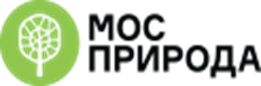 Отчетный доклад для района СилиноВ данном докладе Дирекция природных территорий ЗелАО ГПБУ «Мосприрода» информирует об итогах своей работы за . на территории района Силино. В рамках компетенции ГПБУ «Мосприрода»  вопросы содержания и развития подведомственных природных территорий, благоустройство территорий природного комплекса и объектов городского озеленения, функции охраны и содержания подведомственных территорий, экологическое просвещение населения, создание условий для отдыха и досуга населения без ущерба для природы, проведение мониторинговых исследований природных объектов.  Работы по благоустройству подведомственных территорийКомплекс мероприятий по благоустройству Крюковского и Городского лесопарков, которые проводит Дирекция природных территорий ЗелАО ГПБУ «Мосприрода», направлен на сохранение лесной среды в условиях городской и антропогенной нагрузок. Это уход за лесом, санитарное содержание природного комплекса, а также организация и содержание мест отдыха, устройство газонов и цветников. Удобные прогулочные маршруты в Крюковском лесопарке, образованные развитой дорожно-тропиночной сетью, обеспечивают максимальное сохранение ландшафта, доступность входных групп и рекреационных зон. В последнее время дорожно-тропиночная сеть Крюковского лесопарка активно благоустраивается и обновляется. В 2015 году на территории района выполнены работы по ремонту асфальтового покрытия дорожно-тропиночной сети 9-го, 16-го, 17-го и 22 кварталов Крюковского лесопарка на общей площади 6958 кв.м. (9 – 1459, 16 - 522,1, 17 – 3530, 22 – 1446,9). В рамках выполнения данных работ на территории проведена замена 2–х пешеходных мостов общей протяженностью 30 п.м. на дорожке, ведущей от западной промышленной зоны к поселку Чашниково, и через р.Сходня в 17 квартале Крюковского лесопарка у корп. 1201-1203. С учетом работ, выполненных в 2012-2014 гг., дорожно-тропиночная сеть Крюковского лесопарка на территории района обновлена на 90%.Для любителей пикников на природе в Крюковском лесопарке устроены дополнительно 3 пикниковых точки с крышами, оборудованные стационарными мангалами, столами, лавками, мусорными контейнерами и информационными щитами. Всего в настоящее время на подведомственной территории имеется 17 пикниковых точек.Для активного отдыха жителей на природных территориях Зеленограда ежегодно обустраивается прогулочная лыжная трасса в  7-16, кварталах Крюковского лесопарка (за корп.1126) протяженностью . Лыжная трасса промаркирована, оборудована информационным стендом, табличками и местами для переодевания. В рамках текущего содержания подведомственных территорий в соответствии с Нормативно-производственным регламентом Дирекцией осуществлялись работы по содержанию зеленых насаждений, кошению газонов, цветочному оформлению территории, покраске и ремонту детских площадок, малых архитектурных форм, газонного ограждения, противовъездных устройств, информационных стендов и т.д.Отделом паркового хозяйства и перспективного развития на подведомственных территориях выполнены работы по удалению сухостойных, ветровальных, валежных и пораженных вредителями и болезнями деревьев в количестве 5745 шт.На территориях Крюковского и Городского лесопарков осуществляются восстановительные посадки деревьев. В . силами подрядных организаций высажено 100 шт.  деревьев. Охрана подведомственных территорий В рамках работы Службы охраны Дирекции природных территорий ЗелАО ГПБУ «Мосприрода» на территории района Силино проведены следующие мероприятия:За 2015 год инспекторами Службы охраны выполнено 988 обходов природных территорий, подведомственных Дирекции.Сотрудниками Дирекции проведено обследование зеленых насаждений в границах природных территорий на предмет наличия сухостойных деревьев – выявлено 3517 шт. Проведены обследования территорий водных объектов на предмет их соответствия правилам санитарного содержания территорий, требованиям по эксплуатации и содержанию. 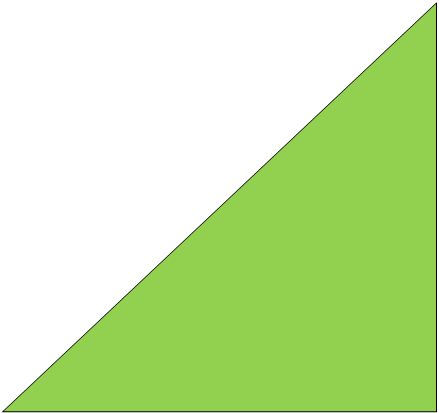 Дирекцией природных территорий ЗелАО и Управлением по Зеленоградскому АО ГУ МЧС России по г. Москве утвержден План ликвидации очагов возгораний на особо охраняемых природных территориях (ПК) города Москвы. Ликвидировано 38 несанкционированных пикниковых точек.В пожароопасный период 2015 г. Дирекцией проведены следующие мероприятия по предотвращению пожаров на подведомственной территории:- усиление контроля за выявлением и пресечением нарушений режима охраны, соблюдением требований природоохранного законодательства, предупреждение возникновения пожаров и иных чрезвычайных  ситуаций на подведомственных территориях; - усиление контроля за санитарным состоянием и качеством уборки подведомственных территорий, своевременным проведением работ по вывозу мусора; - на майские праздники и в пожароопасный период было организовано усиленное несение службы государственными инспекторами по охране ООПТ, в том числе, совместно с сотрудниками УВД по Зеленоградскому АО ГУ МВД России по г. Москве; - проведение проверок лесопарковых зон и мест массового отдыха граждан (совместно с представителями управ районов, УВД, МЧС по ЗелАО); - регулярные проверки аншлагов и информационных щитов, а также шлагбаумов и иных заградительных (противовъездных) устройств на территориях лесопарка; - регулярное проведение профилактических мероприятий по недопущению разведения костров и использования открытых источников огня, а также по соблюдению требований природоохранного законодательства и пожарной безопасности в лесопарковых зонах и местах массового отдыха. В зимний период проводилась работа по предотвращению несанкционированного складирования снега в границах территорий Дирекции.В 2015 году сотрудниками отдела охраны на территории района Силино выявлено 28 шт. правонарушений, из которых 25 шт. нарушений подпадают по действие ст. 8.25 Закона города Москвы от 21.11.2007 № 45 «Кодекс города Москвы об административных правонарушениях» (размещение транспортных средств на территории, занятой зелеными насаждениями). Все материалы в отношении нарушителей направлены в УГЭК ДПиООС г. Москвы для привлечения виновных к административной ответственности.  Мероприятия, проведенные отделом экологического просвещения и учета животных 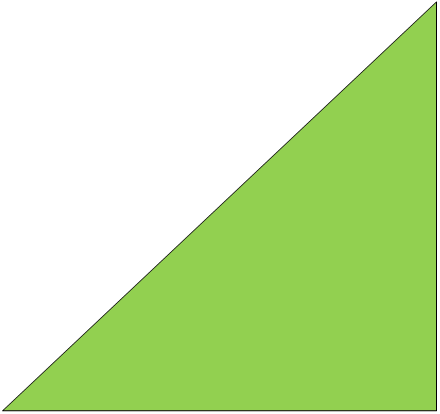 Отдел экологического просвещения и учета животных Дирекции природных территорий ЗелАО  ГПБУ «Мосприрода» сотрудничает с учреждениями образования, культуры и социальной защиты, расположенными на территории района Силино. В своей деятельности сотрудники отдела используют наиболее эффективные формы и методы эколого-просветительской работы, ориентированные на формирование престижа природной территории Зеленограда, получения экологических знаний учащимися и воспитание экологической культуры. Так, в течение 2015 года было проведено 70 эколого-просветительских мероприятий (игровые, интерактивные, практические занятия, мастер-классы и т.д.) с участием 1135 чел.на базе библиотеки № 255 (для учащихся школы № 1692 и др.), для учащихся отделения дошкольного и начального образования гимназии № 1528, начального отделения школы № 853, детской музыкальной школы № 71, для посетителей ГБУ Центр социальной реабилитации для инвалидов "Ремесла". В 2015 г. на базе детского отделения библиотеки № 255 продолжил работу экологический кружок «Зелёная веточка», ориентированный на познание окружающей среды через творчество.Для жителей района проводились экологические экскурсии по природным территориям Зеленограда (в том числе, экскурсии на зеленоградскую пасеку) - 13 экскурсий с общим количеством участников 273 чел. С целью привлечения внимания к проблемам охраны окружающей среды организуются экологические и природоохранные акции. С учащимися и горожанами с ограниченными физическими возможностями проводились акция «Покормите птиц зимой» по подкормке зимующих птиц и размещению кормушек на природных территориях. 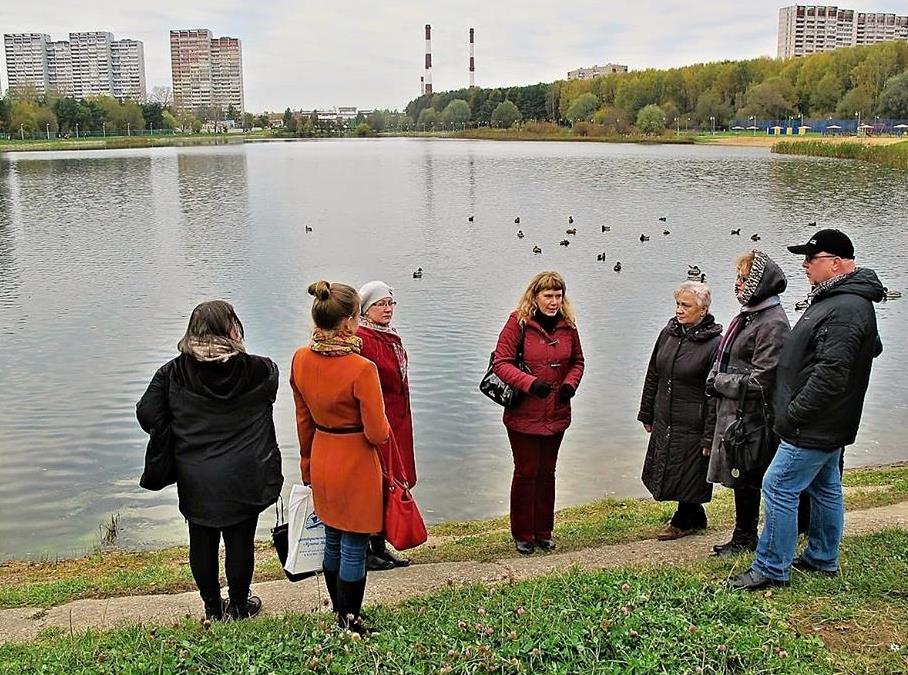 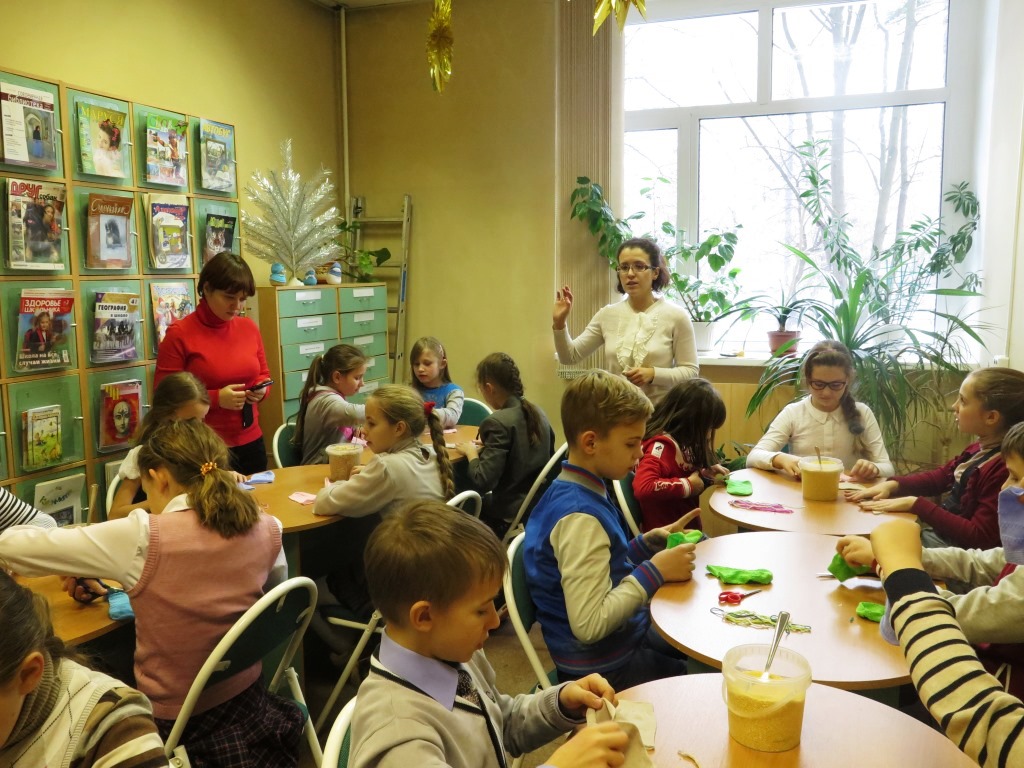 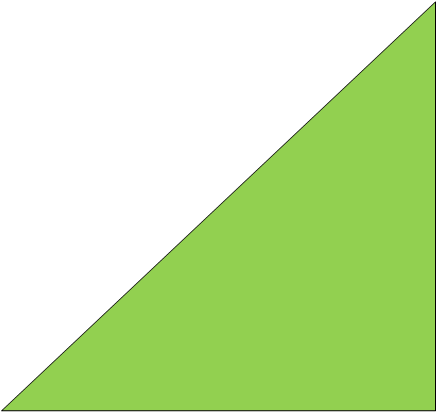 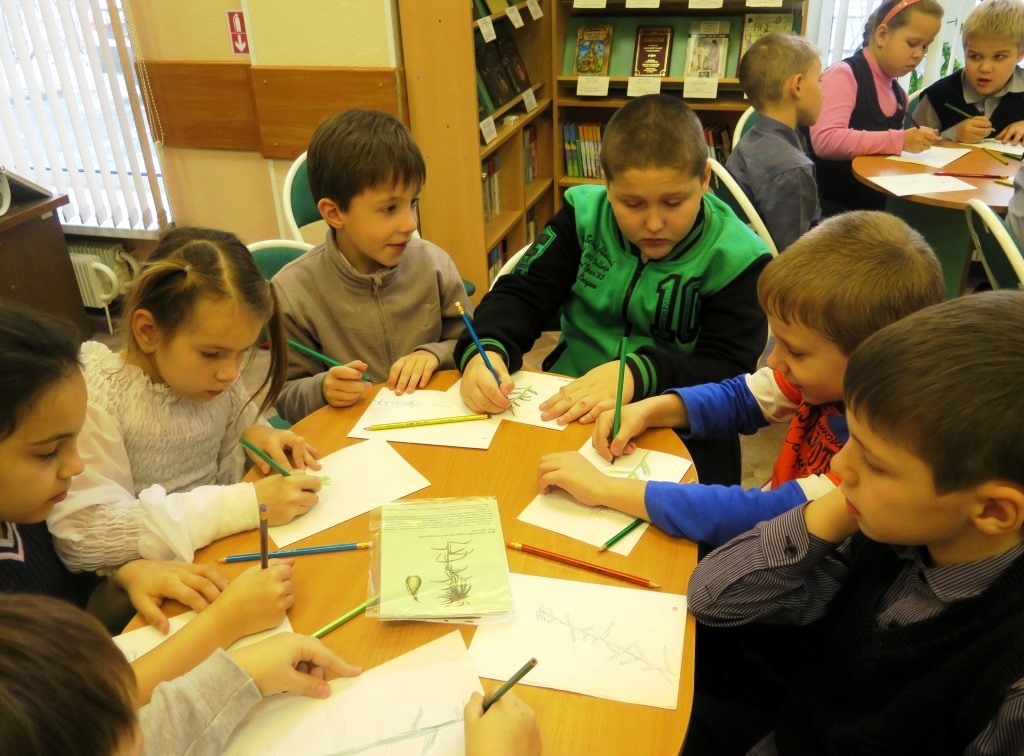 